23 profesiones con mayor futuro en Estados UnidosEstadísticas de proyecciones oficiales del gobierno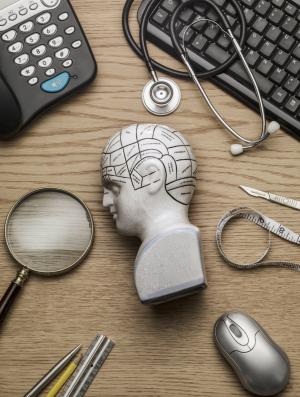 Los psicólogos que traban en el ámbito de las empresas verán un gran incremento porcentual en ofertas de trabajo.  Jonathan Kitchen.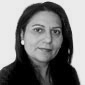 Por María RodríguezExperto de InmigraciónUpdated September 03, 2015.Estas 23 profesiones son las que el Departamento de Trabajo de Estados Unidos estima que tendrán un mayor incremento de demanda estimada hasta 2022.En esta tabla los datos deben interpretarse de la siguiente manera:Porcentaje: el incremento porcentual entre del número de puestos de trabajo en una determinada profesión que había en Estados Unidos en el año 2012  y el que se proyecta habrá en 2022.Salario: se trata del salario medio bruto anual para una determinada profesión.Maestros en vivo en tu computadora. Sin compromiso. Pide informes aquí.Los sueldos netos que se ingresan pueden variar enormemente dependiendo de los años de experiencia, impuestos del estado en el que se radica, etc.Educación: se trata del nivel de estudios mínimo para entrar a ejercer un trabajo determinado:Por H.S. hay que entender High School, lo que en algunos países llaman prepa, en otros instituto o liceo, etc. En general cuando se pide este nivel de educación también se admiten los exámenes equivalentes, como el GED. Algunas de ellas pagan el salario mínimo o poco más. Pero también hay profesiones muy bien remuneradas, estas son las 10 mejor pagadas para las que no se necesitan estudios universitarios.Por B.D. se quiere decir Bachelor´s Degree, es decir, un título universitario de cuatro años.Por PhD/profesional se trata de un doctorado en el primer caso y en el segundo y de estudios considerados profesionales que se realizan al completar el Bachelor´s Degree, por ejemplo, Abogacía, Medicina, etc.En 2022 se estima que la economía de Estados Unidos tendrá 161 millones de empleos. Esto es un 10.8 por ciento más que tenía en 2012. Otros factores a destacarEn la lista anterior se especifican las profesiones cuya demanda va a creer más hasta 2022 en tanto por ciento. Pero eso no quiere decir que sean los que van a emplear un mayor número de personas. Hay sectores que son los grandes empleadores  y seguirán siéndolo. Simplemente no experimentarán un incremento tan grande en sus filas.Además, conviene resaltar que en algunas profesiones como enfermería o maestros no habrá un incremento espectacular en nuevas plazas. Sin embargo, sí que habrá una gran oferta laboral. La razón es que se espera un gran número de jubilaciones en estos rubros que se llenarán con nuevas contrataciones.Asimismo, Estados Unidos es un país muy grande y la economía varía grandemente de un estado a otro, incluso entre regiones en el mismo estado. Y eso lleva a tasas de desempleo muy distintas dentro del país.Por último, algunas de esas profesiones son también demandadas por el gobierno federal que, en muchos casos, paga mejor que las empresas privadas. Estos son los 50 trabajos con más contrataciones por parte del gobierno de los Estados Unidos para el año actual.A tener en cuentaPara trabajar legalmente en Estados Unidos es preciso tener un estatus legal que lo permita:Ciudadanía americanaResidencia permanente legal (verifica aquí las 29 formas de adquirirla)Una visa que autorice a trabajarPermiso de trabajo en casos de extranjeros en situaciones muy específicasProfesiónPorcentajeSalarioEducaciónPsicólogo empresa53.4$83,580MaestríaAuxiliar. Cuidador48.8$19,910Menos H.S.Cuidador hogar48.5$20,820Menos H.S.Aisladores46.7$39,170H.S.Intérprete/traductor46.1$45,430B.D.Ecógrafos46.0$65,800A.D.Auxiliar. Construcción43.0$28,200Menos H.S.Asistente. Terapia Ocupacional42.6$53,240A.D.Consej. Genética41.2$56,800MaestríaAsist.Terap.Físico41.0$52,160A.D.Aux.Terap.Físico40.1$23,880H.S.Espec.cuidado piel39.8$28,640H.S.Asistente médico38.4$90,930MaestríaEncofrador38$33,720H.S.Asist. Electricista37$27,670H.S.Analista seg.Informática.36.5$86,160B.D.Aux.Terapia Ocupac.36.2$26,850H.S.Profesores sanidad36.1$81,140Ph.D/profesionalSecretaria médica36.0$31,350H.S.Terapista físico36.0$79,860Ph.D/profesionalOrtopeda35.5$62,670Maestría Albañil35.5$46,440H.S.Profesor enfermería35.4$64,880MaestríaProfesiones con mayor demanda en EEUU hasta 2022Profesiones con mayor demanda en EEUU hasta 2022Profesiones con mayor demanda en EEUU hasta 2022Profesiones con mayor demanda en EEUU hasta 2022